The other 8 theoretical model with corresponding population parameters of simulation one are placed as follows: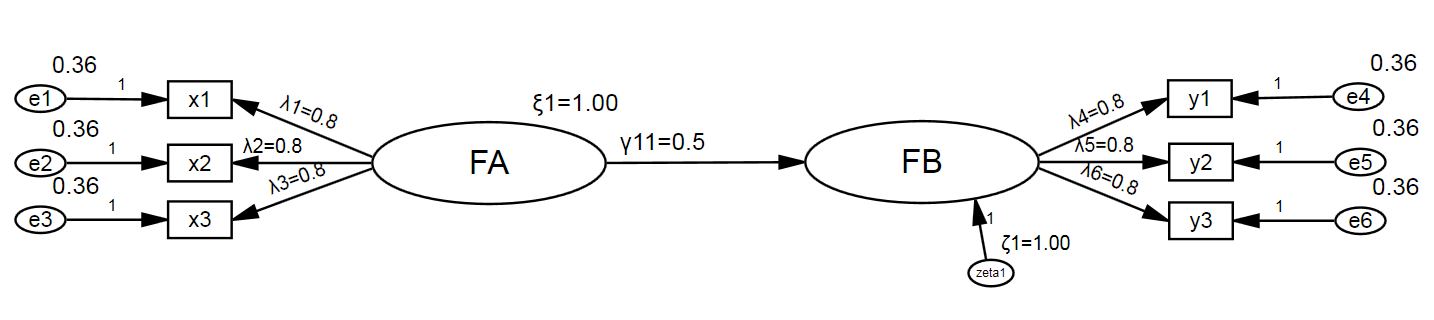 Figure S1 | The SEM model with 2 factors and 3 indicators per factor, as well as the population parameters. FA is exogenous latent variable (factor); FB is endogenous latent variable (factor); x1-x3 and y1-y3 are the x and y indicators, respectively; e1-e6 are error terms of the indicators.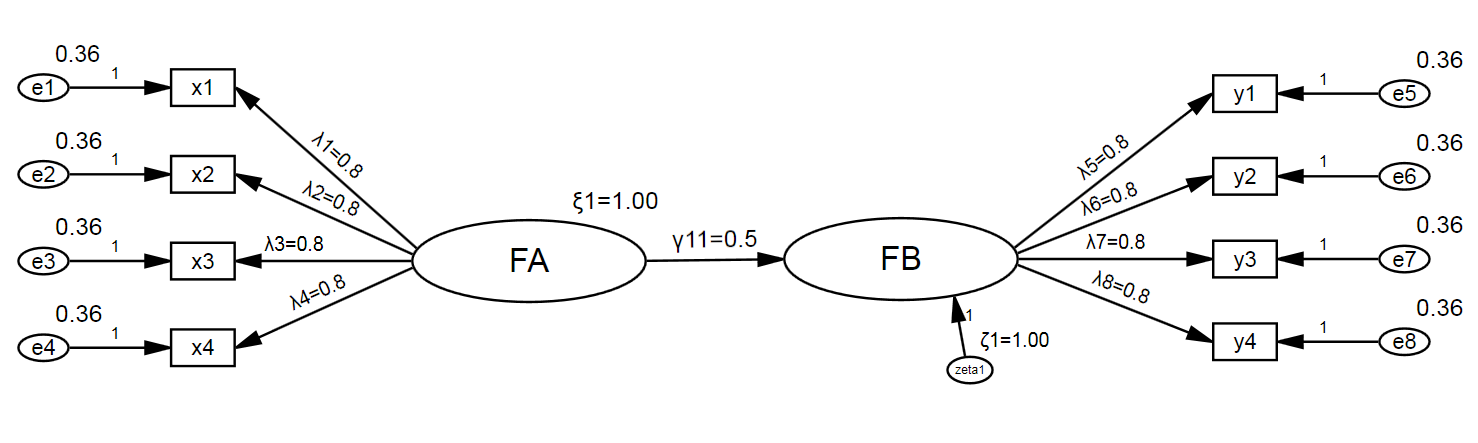 Figure S2 | The SEM model with 2 factors and 4 indicators per factor, as well as the population parameters. FA is exogenous latent variable (factor); FB is endogenous latent variable (factor); x1-x4 and y1-y4 are the x and y indicators, respectively; e1-e8 are error terms of the indicators.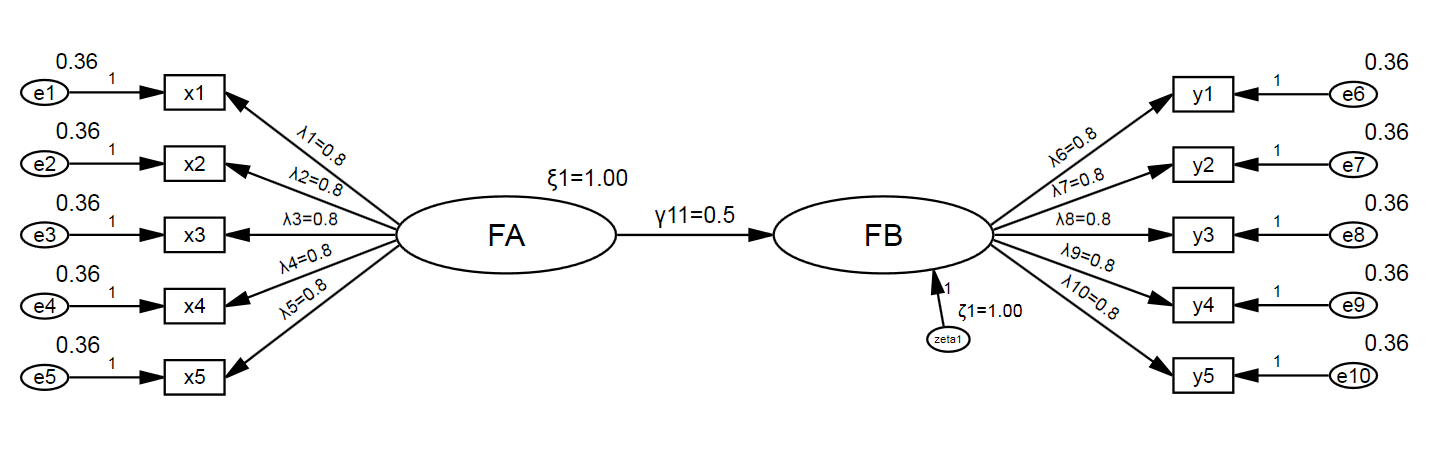 Figure S3 | The SEM model with 2 factors and 5 indicators per factor, as well as the population parameters. FA is exogenous latent variable (factor); FB is endogenous latent variable (factor); x1-x5 and y1-y5 are the x and y indicators, respectively; e1-e10 are error terms of the indicators.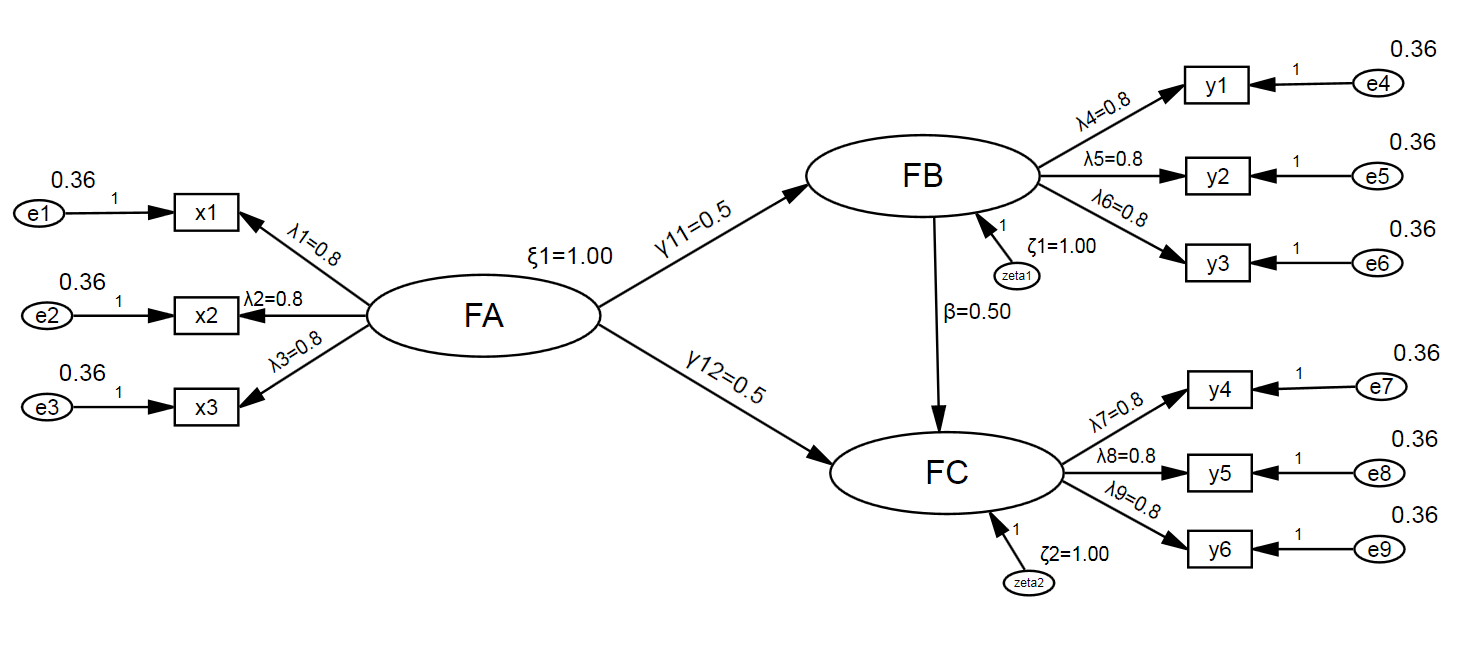 Figure S4 | The SEM model with 3 factors and 3 indicators per factor, as well as the population parameters. FA is exogenous latent variable (factor); FB and FC are endogenous latent variables (factors); x1-x3 and y1-y6 are the x and y indicators, respectively; e1-e9 are error terms of the indicators.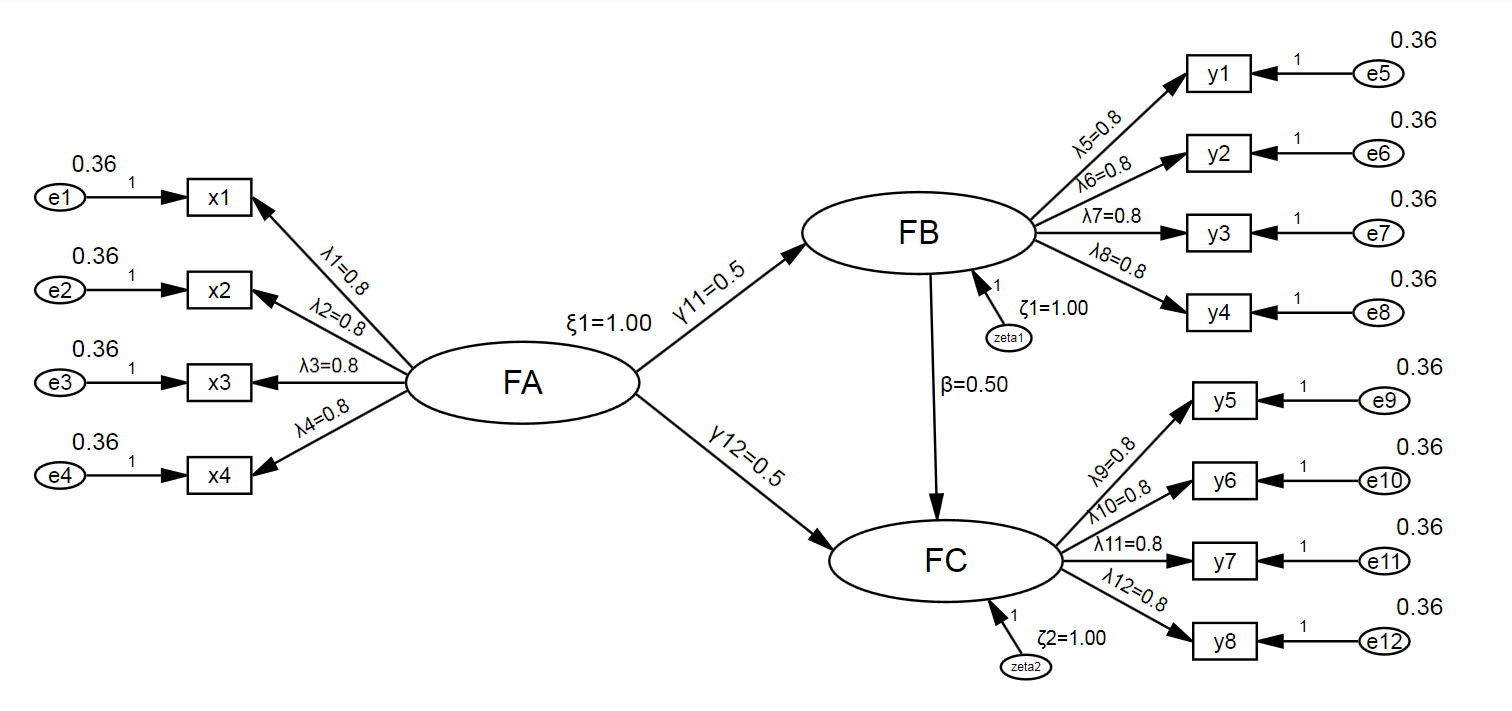 Figure S5 | The SEM model with 3 factors and 4 indicators per factor, as well as the population parameters. FA is exogenous latent variable (factor); FB and FC are endogenous latent variables (factors); x1-x4 and y1-y8 are the x and y indicators, respectively; e1-e12 are error terms of the indicators.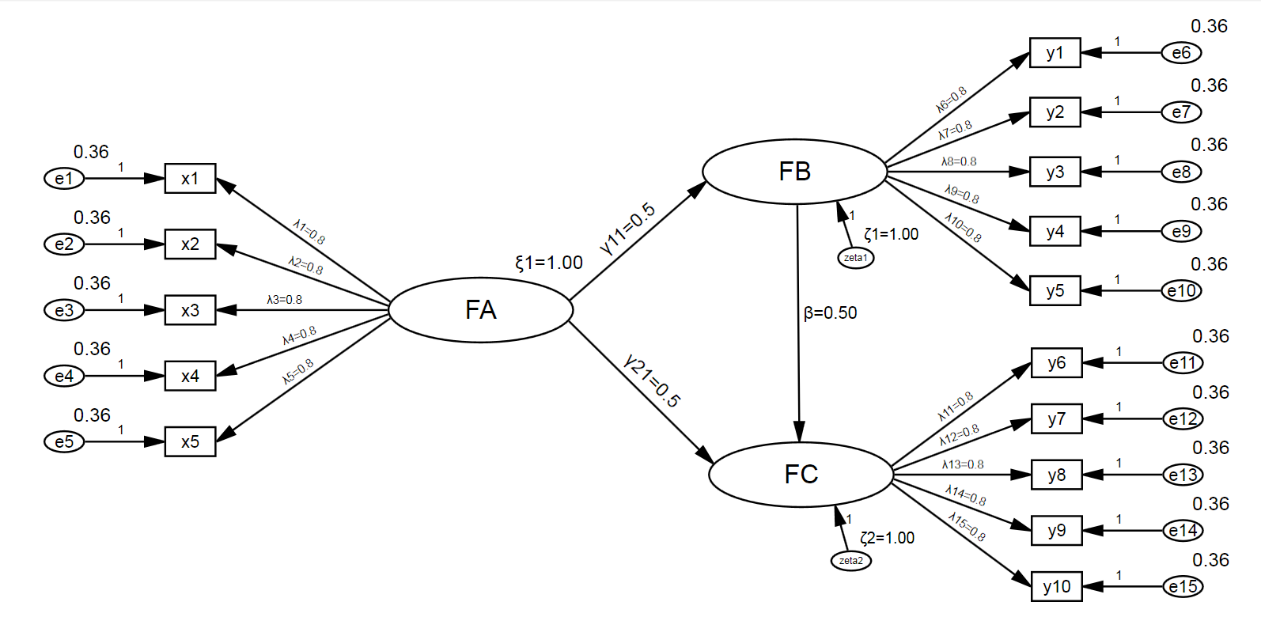 Figure S6 | The SEM model with 3 factors and 5 indicators per factor, as well as the population parameters. FA is exogenous latent variable (factor); FB and FC are endogenous latent variables (factors); x1-x5 and y1-y10 are the x and y indicators, respectively; e1-e15 are error terms of the indicators.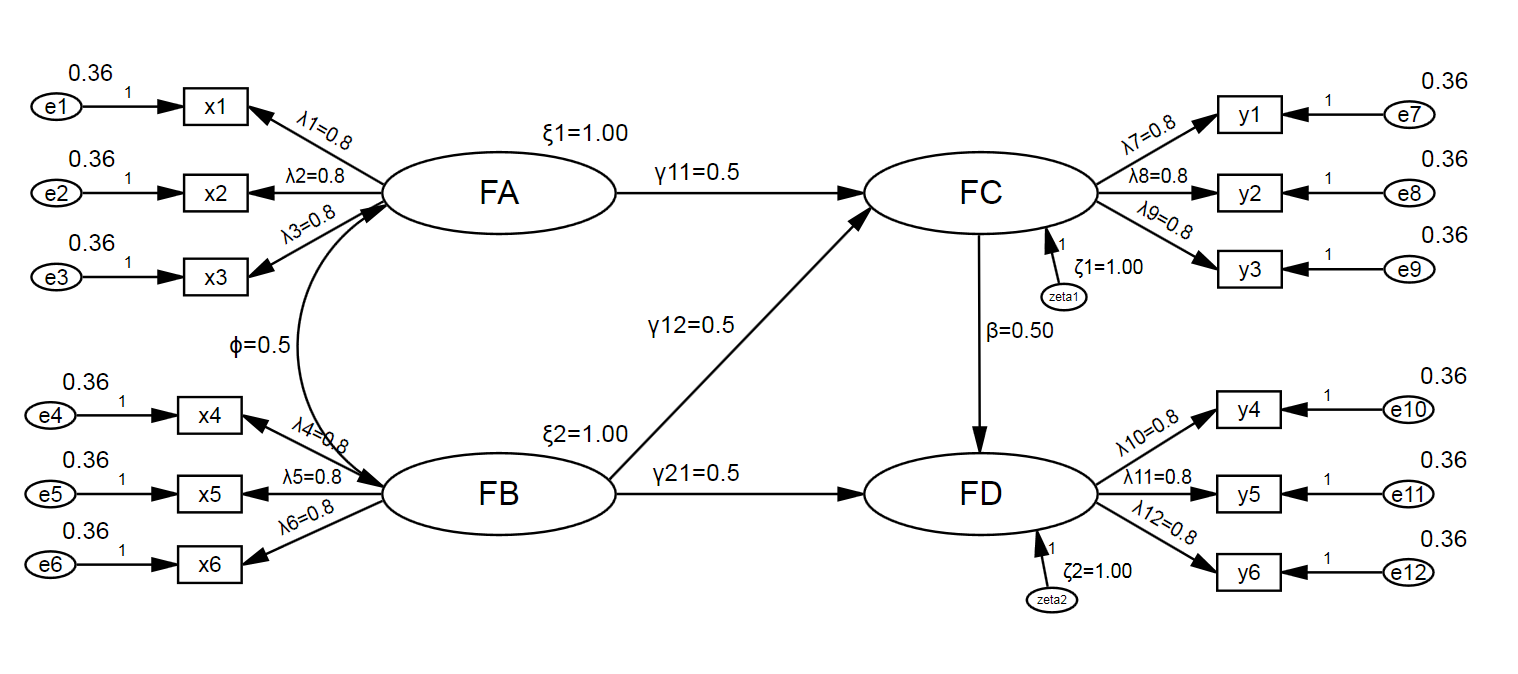 Figure S7 | The SEM model with 4 factors and 3 indicators per factor, as well as the population parameters. FA and FB are exogenous latent variables (factors); FC and FD are endogenous latent variables (factors); x1-x6 and y1-y6 are the x and y indicators, respectively; e1-e12 are error terms of the indicators.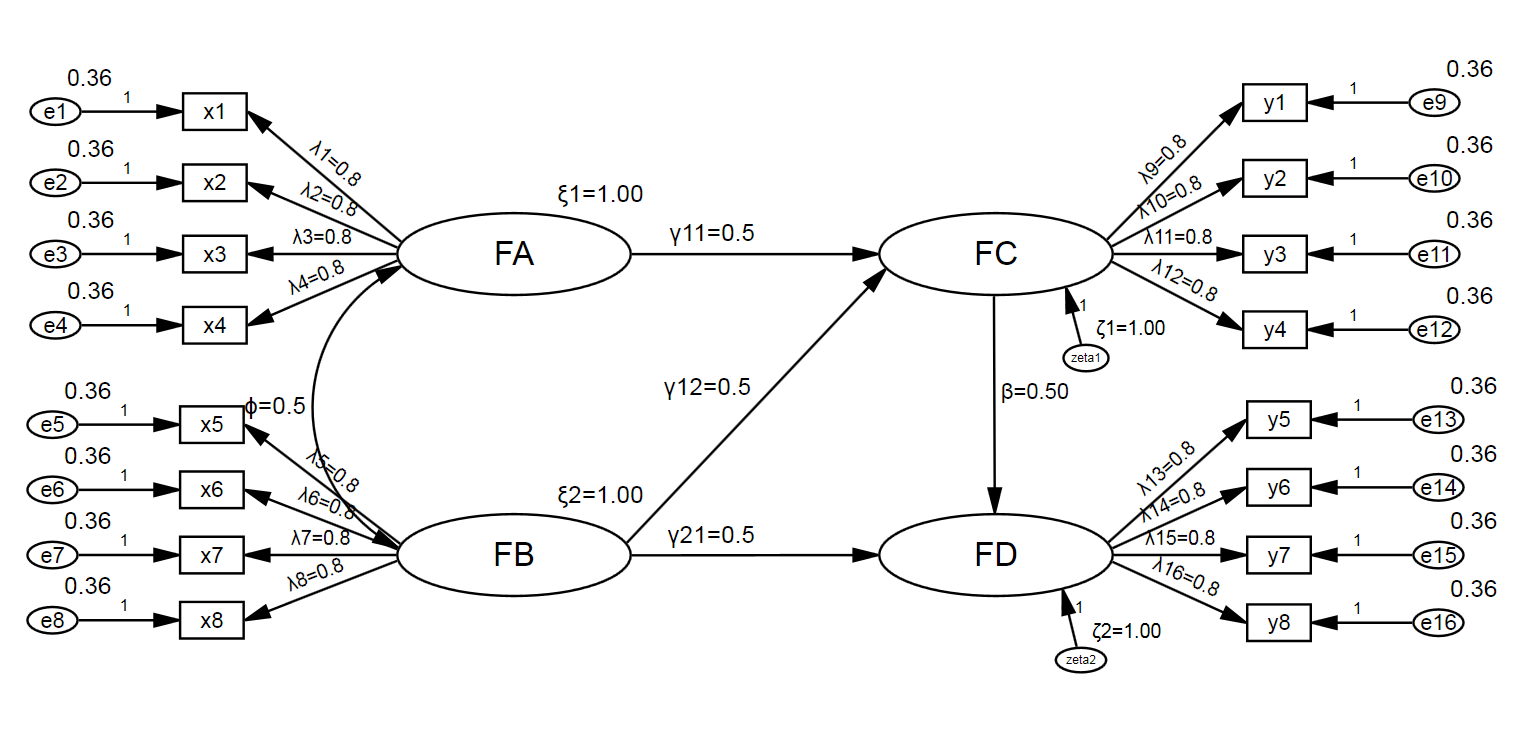 Figure S8 | The SEM model with 4 factors and 4 indicators per factor, as well as the population parameters. FA and FB are exogenous latent variables (factors); FC and FD are endogenous latent variables (factors); x1-x8 and y1-y8 are the x and y indicators, respectively; e1-e16 are error terms of the indicators.